CURRICULUM   VITAE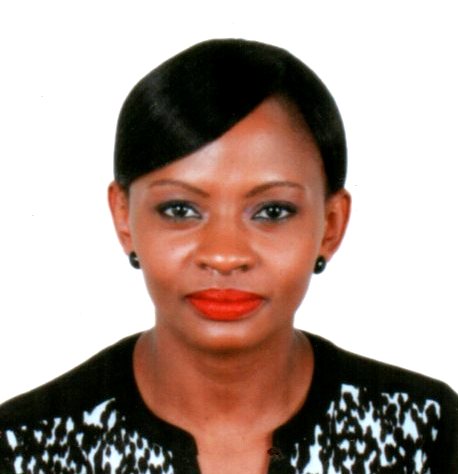 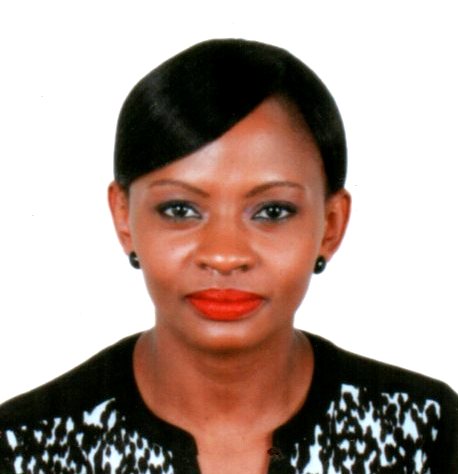 PERSONAL INFORMATIONNAME                                           : Nancy NATIONALITY                           : KenyaGENDER                                      : Female			 EMAIL ADRESS		      : nancy.342547@2freemail.com VISA STATUS                            : VISIT VISA  CAREER OBJECTIVETo be part of a dynamic and professional organization that provides opportunities to enhance my skills and experience while contributing to the company towards growth and success.SKILLS AND ABILITIESInterpersonal skillsCommunication skills - verbal and writtenListening skillsProblem analysis and problem-solvingAttention to detail and accuracyData collection and orderingCustomer service orientation/leadershipAdaptabilityInitiative Stress tolerancePROFESSIONAL BACKGROUNDAIRTEL COMMUNICATION CENTRE:April 2016 to January 2017Position: customer service supervisorDuties and ResponsibilitiesAttending to calls and assisting our clients at all times Ensuring that the service is deliver promptly  according  to the company  standardConducting exercises’ in various Area of the country by promoting and educating/ enrolling more clients through the program me.To provide courteous and professional service at all timesQATAR  AIRWAYS AIRLINEJune 2014 to August 2015        Position       : Cabin CrewAircraft trained for service delivery and safety:A319,A320,A321A330                   	Boeing 777 aircraft 380 aircraftCertificatesService Excellence Program & SEPCabin Crew One World Assessment CourseResponsible Service Of Alcohol (RSA) CourseOne World Frequent Flyer Program CourseOne world Staff Travel Procedures (For Reservations & Ticketing Staff) CourseFire And Smoke Training Air Crew (Initial) CourseSafety Management System (Cabin Crew) –REL 2014 CourseDuties and responsibilities include:Safety and Comfort of our passengersGreeting passengers during boarding and fond farewell while exit the aircraftShowing passengers to their seats and providing special attention to our special handling passengersChecking PIL in accordance with request from our passengers special mealsServing meals and refreshmentsDealing with Emergencies proceduresAdministering First AidAssisting passengers with newspapers, magazines and assist in operating in-flight entertainment system.Demonstrating emergency Safety procedures and equipment’s on boardChecking the condition of Emergency  equipment’s and if properly stored in locationOctober 2011 to June 2012            : JUMEIRAH BEACH HOTEL Position   			         : SENIOR GUEST RELATIONS EXECUTIVE Main DutiesRoster updating in the outletDemonstrate knowledge of individual contribution to  department objectivesEnsuring allocation for the tables is done on timeEnsuring that the SOP is followedCarry out any other reasonable duties as assigned by the outlet managerIn charge of overtime’s in the outletNovember 2009 to October 2011          : JUMEIRAH BEACH HOTEL Position   			             : GUEST RELATIONS EXECUTIVE Main DutiesRepresent the venue first and last point of guest contact in a friendly and timely manner and fond farewell.Cross selling other hotel restaurants within the hotel/company.To assign table for guest as per their requirements and monitor the reservation sheetAssist the OM(outlet manager) and the AOM(Assistance outlet manager) with the administrative work of the outlet.Follows-up on guests’ requests (i.e. cakes, VIP, celebrations) and communicates them to the TL, OM on duty and meet/handles all high profile guestGreets guests and escort them to tables, provide menu and immediately shares guest name to relevant service staff directly after seating.Inform the colleague of any specific guest request or needsRespond promptly to customer inquiries Obtain and evaluate all relevant information to handle inquiries and complaintsOffer assistance to colleagues when required, to ensure work goals are meetDemonstrate trust, support and respect towards team members in day-to-day work activitiesEnsure a proper capture of all guest source data (in-house,outside tourist are secured.Follow up on customer interactionTo ensure that all the other colleagues are trained in handling the epicure systemHandle’s the Micros system Liaises with other department when events or functions take place in the outlet to inform them about the outlet requirements and whenever necessary, and communicates them to the Team Leader on dutyOctober 2006 to October 2009     : JUMEIRAH BEACH HOTEL Position   			        : Waitress Main DutiesTo provide courteous and professional service at all times and ensure that regular guest are recognized using their names. To handle guest inquiries in courteous and effective manner.Checking our guest satisfaction at all time and giving more service to our clients.Ensuring that they are having fun and enjoying the beautiful view of our Hotel.Cleaning the tables and ensuring that there are ready with all the set up neat for the next guest.Assisting them rather than directing them at all times.EDUCATION   BACKGROUNDSecondary Education1997 -2002      :Kamukunji High School		:Attained K.C.S.E CertificateCollege Attended :Nairobi Aviation CollegeCourse                   :Diploma in sales & Marketing (CREDIT)MERITS AND AWARDS RECEIVEDNominated Employee of the month Feb, 2007 (JBH)Nominated Colleague of the month in the outlet Nov, 2008TRAININGS AND SEMINARSFood HygieneFirst aidComplaint HandlingEpicure HostessSelling TechniquesHACCP TrainingFundamental of Excellence TrainingHow to exceed 2012 with customer satisfaction